На успешность человеческой жизни, помимо объективных обстоятельств, влияет также уровень самооценки, которая начинает формироваться в дошкольном периоде под влиянием окружения ребенка, в первую очередь — родителей. Самооценка — это оценка личностью своих возможностей, качеств и места среди других людей.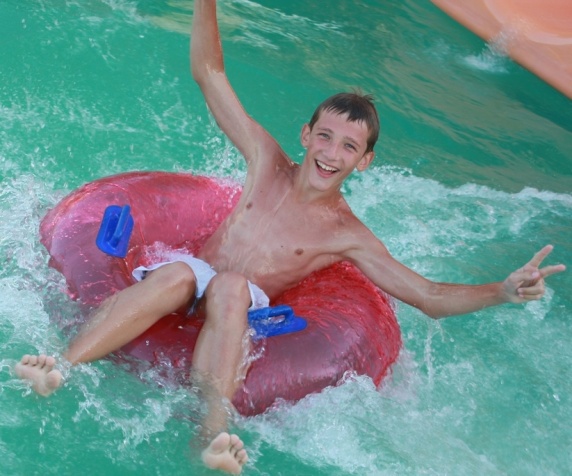 Здоровая атмосфера в семье, стремление понять и поддержать ребенка, искреннее участие и сопереживание, чувство психологической защищенности — вот составляющие для формирования позитивной адекватной самооценки у ребенка.Ребенок с завышенной самооценкой может считать, что он во всем прав. Он стремится к управлению другими детьми, видя их слабости, но, не видя при этом своих собственных, часто перебивает, относится к другим свысока, всеми силами старается обратить на себя внимание. От ребенка с завышенной самооценкой можно услышать: "Я самый лучший". При завышенной самооценке дети часто агрессивны, принижают достижения других детей.Если самооценка ребенка занижена, скорее всего, он тревожен, неуверен в собственных силах. Такой ребенок все время думает, что его обманут, обидят, недооценят, всегда ожидает худшего, выстраивает вокруг себя оборонительную стену недоверия. Он стремится к уединению, обидчив, нерешителен. Такие дети плохо адаптируются к новым условиям. При выполнении любого дела настроены на неудачу, находя непреодолимые препятствия. Дети с заниженной самооценкой зачастую отказываются от новых видов деятельности из-за страха не справиться, переоценивают достижения других детей и не придают значения собственным успехам.Заниженная, негативная самооценка у ребенка крайне неблагоприятна для полноценного развития личности. У таких детей есть опасность формирования установки "Я плохой", "Я ничего не могу", "Я неудачник".При адекватной самооценке ребенок создает вокруг себя атмосферу честности, ответственности, сострадания и любви. Он чувствует, что его ценят и уважают. Он верит в себя, хотя способен попросить о помощи, способен принимать решения, может признавать наличие ошибок в своей работе. Он ценит себя, а потому готов ценить и окружающих. У такого ребенка нет барьеров, мешающих ему испытывать разнообразные чувства к себе и окружающим. Он принимает себя и других такими, какие они есть.Если хвалить, то правильноБольшое значение в формировании самооценки ребенка имеет заинтересованное отношение взрослого, одобрение, похвала, поддержка и поощрение — они стимулируют деятельность ребенка, формируют нравственные привычки поведения. Физиолог Д.В. Колесов отмечает: "Похвала для закрепления хорошей привычки имеет большую действенность, чем порицание для предотвращения плохой привычки. Похвала, вызывая положительное эмоциональное состояние, способствует подъему сил, энергии, усиливает стремление человека к общению, сотрудничеству с другими людьми...". Если ребенок не получает своевременного одобрения в процессе деятельности, у него появляется чувство неуверенности.Однако хвалить тоже надо правильно! Не надо хвалить ребенка в следующих случаях:1. За то, что достигнуто не своим трудом — физическим, умственным или душевным.2. Не подлежит похвале: красота, здоровье, все природные способности как таковые, включая и добрый нрав.3. Игрушки, вещи, одежда, случайная находка.4. Нельзя хвалить из жалости.5. Из желания понравиться.Похвала и поощрение: за что?Важно помнить, что абсолютно все дети талантливы по-своему. Родителям следует внимательнее относиться к детям, чтобы отыскать талант, заложенный в ребенке, и развить его. Важно поощрять любое стремление ребенка к самовыражению и развитию. Ни в коем случае нельзя говорить ребенку, что ему не стать великим певцом, танцором и т.д. Подобными фразами вы не только отбиваете у ребенка стремление к чему-либо, но и лишаете его уверенности в себе, занижаете его самооценку, снижаете мотивацию.Обязательно хвалите детей за любые заслуги: за хорошие отметки в школе, за победу на спортивных соревнованиях, за красивый рисунок.Одним из приемов похвалы может быть аванс, или похвала за то, что будет. Одобрение заранее внушит малышу веру в себя, свои силы: "Ты это сможешь!". "Ты это почти умеешь!", "Ты обязательно справишься!", "Я в тебя верю!", "У тебя все получится!" и т.д. Похвала ребенка с утра — это аванс на весь долгий и трудный день.Владимир Леви советует помнить о внушаемости ребенка. Если Вы говорите: "Ничего из тебя никогда не выйдет!", "Ты неисправим, тебе одна дорога (в тюрьму, в милицию, в детдом и т.д.)" — то не удивляйтесь, если так оно и случится. Ведь это самое настоящее прямое внушение, и оно действует. Ребенок может поверить в Ваши установки.